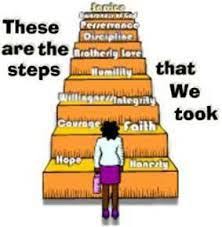 CALL FOR SERVICE:The Sponsorship Committee is inviting peopleto join in planning this year’s conference.Steering committee meets the first Thursday of each month,7 p.m. Seekers Church, 276 Carroll Avenue, D.C.Potential panel topics include:Characteristics and Styles of Sponsors and Sponsees; Practical Issues of being a sponsor/sponsee; Service Sponsorship; etc.------------------------------The first annual AA Sponsorship Conference was held on September 14, 2019.  Over 100 people were in attendance and it was very well-received.   Here are a few evaluation comments:"It's an eye-opening experience as a sponsee to better understand the relationship between sponsor and sponsee.” "Catch the secrets of sponsoring and being sponsored that you were afraid to ask."“I learned so much about practices that I want to adopt with my sponsees.  What positive energy.!" 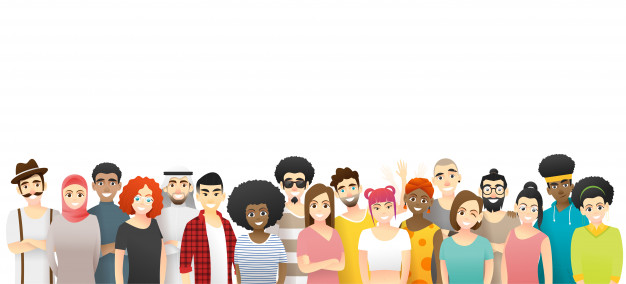 Contact Sponsorship Conference Chair (Will R) for more information.Email: sponsorshipconference@aa-dc.org